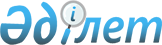 О разработке месторождения КаражыраПостановление Кабинета Министров Республики Казахстан от 7 апреля 1994 года N 346



          В целях уточнения горно-геологических условий, выбора
рациональных способов разработки месторождения Каражыра Кабинет
Министров Республики Казахстан постановляет:




          Разрешить финансовой промышленной группе "Семей"
опытно-промышленную разработку месторождения Каражыра в соответствии
со статьей 16 Кодекса Республики Казахстан "О недрах и переработке
минерального сырья".




          Премьер-министр Республики Казахстан








					© 2012. РГП на ПХВ «Институт законодательства и правовой информации Республики Казахстан» Министерства юстиции Республики Казахстан
				